ДЕПАРТАМЕНТ ОБРАЗОВАНИЯ И НАУКИХАНТЫ-МАНСИЙСКОГО АВТОНОМНОГО ОКРУГА – ЮГРЫДЕПАРТАМЕНТ ЗДРАВООХРАНЕНИЯХАНТЫ-МАНСИЙСКОГО АВТОНОМНОГО ОКРУГА – ЮГРЫБУ ВО «СУРГУТСКИЙ ГОСУДАРСТВЕННЫЙ УНИВЕРСИТЕТ»БЮДЖЕТНОЕ УЧРЕЖДЕНИЕ ХАНТЫ-МАНСИЙСКОГО АВТОНОМНОГО ОКРУГА – ЮГРЫ «СУРГУТСКАЯ ОКРУЖНАЯ КЛИНИЧЕСКАЯ БОЛЬНИЦАПРОГРАММАрегиональной научно-практической конференции «Актуальные вопросы лечения воспалительных заболеваний кишечника и дивертикулярной болезни: взгляд гастроэнтеролога, колопроктолога и эндоскописта»24-25 марта 2023 г.г. Сургут24 марта 2023 г. Место проведения: Сургутский государственный университет, пр. Ленина, 1, атриум Научной библиотеки, 2-й этаж.Рекомендуемое место для обеда:Кафе «Ботаника»Адрес: ул. Энергетиков, 12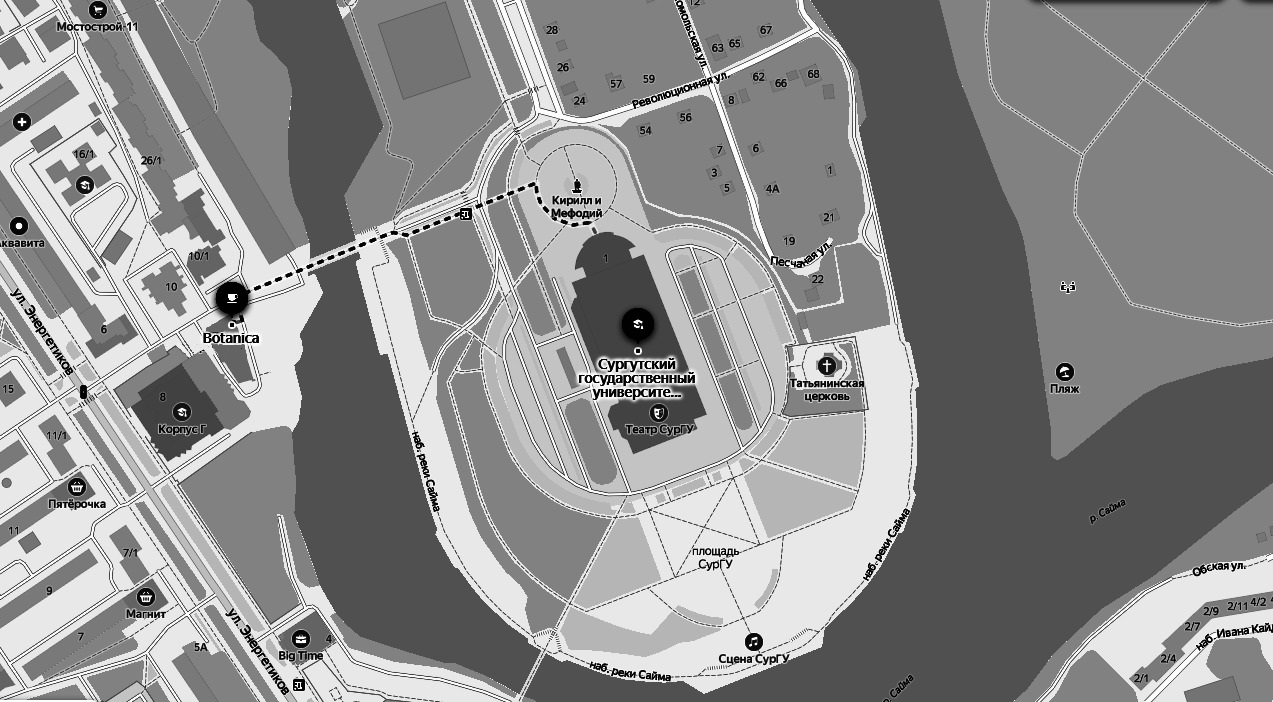 25 марта 2023 г.«Разбор клинических случаев»Место проведения: БУ «Сургутская окружная клиническая больница», ул. Энергетиков, 14, корпус 1, 5 этаж, конференц-залДля заметок08:00 - 9:00Регистрация9:00 - 9:15Открытие. Приветственное слово.Шестакова Г.Н., главный врач бюджетного учреждения Ханты-Мансийского автономного округа – Югры «Сургутская окружная клиническая больница», кандидат медицинских наук, г. СургутМоскалев А.И., руководитель научно-образовательного отдела ФГБУ «НМИЦ колопроктологии имени А.Н. Рыжих» Минздрава России, кандидат медицинских наук, г. МоскваБичурин Н.Р., главный колопроктолог Ханты-Мансийского автономного округа – Югры, кандидат медицинских наук, г. Х.-МансийскИльканич А.Я., заведующий окружным Центром колопроктологии БУ «Сургутская окружная клиническая больница», доктор медицинских наук, г. Сургут09:15 – 09:45«Ранняя диагностика воспалительных заболеваний кишечника, возможности терапии»Варганова Д.Л., к.м.н., главный гастроэнтеролог МЗ Ульяновской обл, г.Ульяновск09:45 – 10:15«Организация работы регионального центра воспалительных заболеваний кишечника»Жудылина Н.В., врач-гастроэнтеролог центра воспалительных заболеваний кишечника Сургутской окружной клинической больницы, г.Сургут10:15 – 10:45«Междисциплинарный разбор клинического случая: взгляд гастроэнтеролога»Нанаева Б.А., заведующая отделением, врач-гастроэнт еролог, ФГБУ «НМИЦ колопроктологии имени А.Н. Рыжих» Минздрава России, кандидат медицинских наук, г. Москва10:45 – 11:15«Междисциплинарный разбор клинического случая: взгляд эндоскописта»Ликутов А.А., руководитель отдела отделения эндоскопической диагностики ФГБУ «НМИЦ колопроктологии имени А.Н. Рыжих» Минздрава России, кандидат медицинских наук, г. Москва11:15 – 11:45«Междисциплинарный разбор клинического случая: взгляд колопроктолога»Варданян А.В., заведующий хирургическим отделением хирургии воспалительных заболеваний кишечника, ФГБУ «НМИЦ колопроктологии имени А.Н. Рыжих» Минздрава России, кандидат медицинских наук, г. Москва11:45 – 12:15«Эндоскопическая диагностика воспалительных заболеваний кишечника и дивертикулярной болезни»Раджабов К.Р. врач-эндоскопист центра колопроктологии Сургутской окружной клинической больницы, г.Сургут12:15 – 12:45«Хирургическое лечение сверхтяжелой формы язвенного колита»Зитта Д.В. д.м.н., заведующий отделением колопроктологии ГКБ №2 им. Ф.Х.Граля, г. Пермь12:45 -13:00Дискуссия13:00 – 14:00Обед14:00 – 14:30«Хиургия дивертикулярной болезни»Москалев А.И., руководитель научно-образовательного отдела ФГБУ «НМИЦ колопроктологии имени А.Н. Рыжих» Минздрава России, кандидат медицинских наук, г. Москва14:30 – 15:00«Опыт лечения осложнений дивертикулярной болезни» Алиев Ф.Ш.. д-р мед. наук, профессор заведующий кафедрой общей хирургии Тюменского государственного медицинского университета, г. Тюмень15:00 - 15:30«Эпидемиология дивертикулярной болезни и ее осложнений: региональный опыт»Ильканич А.Я., заведующий окружным Центром колопроктологии БУ «Сургутская окружная клиническая больница», доктор медицинских наук, г. Сургут15:30 - 16:00«Проблемы и перспективы малоинвазивоной хирургии геморроидальной болезни»Алиев Ф.Ш.. д-р мед. наук, профессор заведующий кафедрой общей хирургии Тюменского государственного медицинского университета, г. Тюмень16:00 – 16:45Клинический разбор больных с воспалительными заболеваниями кишечника, дивертикуляной болезнью16:45 – 17:00Завершение программы9:00 - 10:00Регистрация10:00 - 10:30Представление больных.Воронин Ю.С., врач-колопроктолог Центра колопроктологии БУ «Сургутская окружная клиническая больница», кандидат медицинских наук, г. Сургут10:30 – 12:45Москалев А.И., руководитель научно-образовательного отдела, ВЗК ФГБУ «НМИЦ колопроктологии имени А.Н. Рыжих» Минздрава России», кандидат медицинских наук, г. МоскваВарганова Д.Л., к.м.н., главный гастроэнтеролог МЗ Ульяновской обл, г.УльяновскНанаева Б.А., заведующая отделением, врач-гастроэнт еролог, ФГБУ «НМИЦ колопроктологии имени А.Н. Рыжих» Минздрава России, кандидат медицинских наук, г. МоскваЛикутов А.А., руководитель отдела отделения эндоскопической диагностики ФГБУ «НМИЦ колопроктологии имени А.Н. Рыжих» Минздрава России, кандидат медицинских наук, г. МоскваВарданян А.В., заведующий хирургическим отделением хирургии воспалительных заболеваний кишечника, ФГБУ «НМИЦ колопроктологии имени А.Н. Рыжих» Минздрава России, кандидат медицинских наук, г. МоскваЗитта Д.В. д.м.н., заведующий отделением колопроктологии ГКБ №2 им. Ф.Х.Граля, г. ПермьАлиев Ф.Ш.. д-р мед. наук, профессор заведующий кафедрой общей хирургии Тюменского государственного медицинского университета, г. ТюменьБичурин Н. Р., главный внештатный специалист колопроктолог Департамента здравоохранения Ханты-Мансийского автономного округа – Югры кандидат медицинских наук, г. Ханты-МансийскИльканич А.Я., заведующий окружным Центром колопроктологии БУ «Сургутская окружная клиническая больница», доктор медицинских наук, г. Сургут12:45 -13:00Дискуссия13:00 – 14:00Обед14:00 - 14:30Представление больных.Воронин Ю.С., врач-колопроктолог Центра колопроктологии БУ «Сургутская окружная клиническая больница», кандидат медицинских наук, г. Сургут14:30 – 16:30Москалев А.И., руководитель научно-образовательного отдела, ВЗК ФГБУ «НМИЦ колопроктологии имени А.Н. Рыжих» Минздрава России», кандидат медицинских наук, г. МоскваВарганова Д.Л., к.м.н., главный гастроэнтеролог МЗ Ульяновской обл, г.УльяновскНанаева Б.А., заведующая отделением, врач-гастроэнт еролог, ФГБУ «НМИЦ колопроктологии имени А.Н. Рыжих» Минздрава России, кандидат медицинских наук, г. МоскваЛикутов А.А., руководитель отдела отделения эндоскопической диагностики ФГБУ «НМИЦ колопроктологии имени А.Н. Рыжих» Минздрава России, кандидат медицинских наук, г. МоскваВарданян А.В., заведующий хирургическим отделением хирургии воспалительных заболеваний кишечника, ФГБУ «НМИЦ колопроктологии имени А.Н. Рыжих» Минздрава России, кандидат медицинских наук, г. МоскваЗитта Д.В. д.м.н., заведующий отделением колопроктологии ГКБ №2 им. Ф.Х.Граля, г. ПермьАлиев Ф.Ш.. д-р мед. наук, профессор заведующий кафедрой общей хирургии Тюменского государственного медицинского университета, г. ТюменьБичурин Н. Р., главный внештатный специалист колопроктолог Департамента здравоохранения Ханты-Мансийского автономного округа – Югры кандидат медицинских наук, г. Ханты-МансийскИльканич А.Я., заведующий окружным Центром колопроктологии БУ «Сургутская окружная клиническая больница», доктор медицинских наук, г. Сургут16:30 – 17:00Дискуссия. Завершение программы